비자 별 서류목록표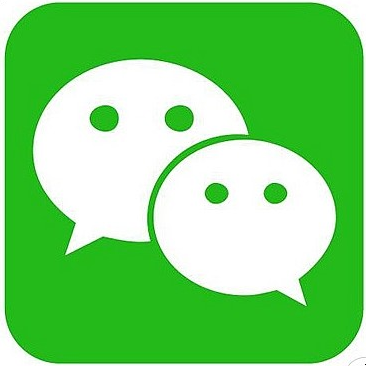 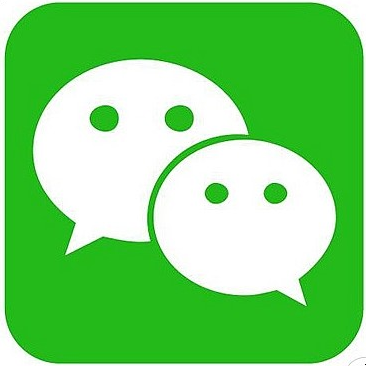 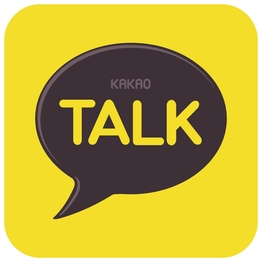 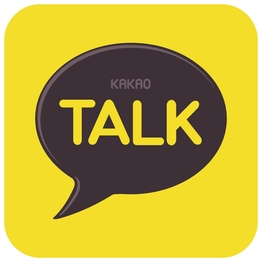 구분외국인 등록D-2 변경신청D-2 연장신청필요서류1. 통합신청서2. 여권 복사본 (인적사항&입국비자면)3. 사진 1매 (흰색배경, 3.5*4.5cm)4. 재학증명서5. 부동산계약서 사본1. 통합신청서2. 여권 복사본3. 외국인등록증 원본4. 사진 1매 (흰색배경, 3.5*4.5cm)5. 표준입학허가서6. 최종학력 입증서류 7. 은행잔고증명서 (2,000만원 이상)8. 재학증명서9. 전과정 출석 및 성적증명서10. 교육비 납입증명서11. 부동산 계약서12. 사유서 (해당자만)1. 통합신청서2. 여권 복사본3. 외국인등록증 원본4. 재학증명서5. 교육비 납입증명서6. 전학기 성적증명서7. 부동산계약서 사본8. 은행잔고증명서 (해당자 / 500만원 이상)9. 사유서 (해당자)10. 지도교수 확인서 (해당자)※ 주의사항1. D-2 변경신청자 - 사유서 제출자 (어학당 재학생 : 직전학기 혹은 평균출석률 70% 미만 / 대학교 재학생 : 직전학기 또는 평균성적 2.0미만)2. D-2 연장신청자 - 은행잔고증명서와 사유서는 직전학기 혹은 전체학기 평균성적이 2.0미만인 학생의 경우 제출 - 논문 혹은 학점의 문제로 졸업이 연장된 학생의 경우 지도교수확인서와 사유서 제출 (지도교수 확인서에는 지도교수와 외국인유학생 담당자 날인필)3. 부동산계약서 - 친구명의로 계약된 부동산에 거주하는 경우 : 부동산계약서 + 친구 신분증 앞뒷면 복사본 + 거주숙소제공확인서 제출 - 기숙사 혹은 고시원 거주자 : 기숙사 혹은 고시원 관리자에게 숙소제공 확인서 발급 후 제출 - 외국인등록증 뒷면의 주소와 제출한 부동산계약서의 주소와 동일하여야 함.4. 사유서 작성방법 - 자유양식 / A4용지에 수기로 출석 혹은 성적이 부족한 이유에 대해서 한글로 기재※ 주의사항1. D-2 변경신청자 - 사유서 제출자 (어학당 재학생 : 직전학기 혹은 평균출석률 70% 미만 / 대학교 재학생 : 직전학기 또는 평균성적 2.0미만)2. D-2 연장신청자 - 은행잔고증명서와 사유서는 직전학기 혹은 전체학기 평균성적이 2.0미만인 학생의 경우 제출 - 논문 혹은 학점의 문제로 졸업이 연장된 학생의 경우 지도교수확인서와 사유서 제출 (지도교수 확인서에는 지도교수와 외국인유학생 담당자 날인필)3. 부동산계약서 - 친구명의로 계약된 부동산에 거주하는 경우 : 부동산계약서 + 친구 신분증 앞뒷면 복사본 + 거주숙소제공확인서 제출 - 기숙사 혹은 고시원 거주자 : 기숙사 혹은 고시원 관리자에게 숙소제공 확인서 발급 후 제출 - 외국인등록증 뒷면의 주소와 제출한 부동산계약서의 주소와 동일하여야 함.4. 사유서 작성방법 - 자유양식 / A4용지에 수기로 출석 혹은 성적이 부족한 이유에 대해서 한글로 기재※ 주의사항1. D-2 변경신청자 - 사유서 제출자 (어학당 재학생 : 직전학기 혹은 평균출석률 70% 미만 / 대학교 재학생 : 직전학기 또는 평균성적 2.0미만)2. D-2 연장신청자 - 은행잔고증명서와 사유서는 직전학기 혹은 전체학기 평균성적이 2.0미만인 학생의 경우 제출 - 논문 혹은 학점의 문제로 졸업이 연장된 학생의 경우 지도교수확인서와 사유서 제출 (지도교수 확인서에는 지도교수와 외국인유학생 담당자 날인필)3. 부동산계약서 - 친구명의로 계약된 부동산에 거주하는 경우 : 부동산계약서 + 친구 신분증 앞뒷면 복사본 + 거주숙소제공확인서 제출 - 기숙사 혹은 고시원 거주자 : 기숙사 혹은 고시원 관리자에게 숙소제공 확인서 발급 후 제출 - 외국인등록증 뒷면의 주소와 제출한 부동산계약서의 주소와 동일하여야 함.4. 사유서 작성방법 - 자유양식 / A4용지에 수기로 출석 혹은 성적이 부족한 이유에 대해서 한글로 기재※ 주의사항1. D-2 변경신청자 - 사유서 제출자 (어학당 재학생 : 직전학기 혹은 평균출석률 70% 미만 / 대학교 재학생 : 직전학기 또는 평균성적 2.0미만)2. D-2 연장신청자 - 은행잔고증명서와 사유서는 직전학기 혹은 전체학기 평균성적이 2.0미만인 학생의 경우 제출 - 논문 혹은 학점의 문제로 졸업이 연장된 학생의 경우 지도교수확인서와 사유서 제출 (지도교수 확인서에는 지도교수와 외국인유학생 담당자 날인필)3. 부동산계약서 - 친구명의로 계약된 부동산에 거주하는 경우 : 부동산계약서 + 친구 신분증 앞뒷면 복사본 + 거주숙소제공확인서 제출 - 기숙사 혹은 고시원 거주자 : 기숙사 혹은 고시원 관리자에게 숙소제공 확인서 발급 후 제출 - 외국인등록증 뒷면의 주소와 제출한 부동산계약서의 주소와 동일하여야 함.4. 사유서 작성방법 - 자유양식 / A4용지에 수기로 출석 혹은 성적이 부족한 이유에 대해서 한글로 기재